INDICAÇÃO Nº 1532/2023     Assunto: Solicita roçada e limpeza na Avenida Bandeirantes – Trecho entre Jardim Nardim e Bairro da Ponte (fotos anexas).Senhor Presidente,INDICO ao Sr. Prefeito Municipal, nos termos do Regimento Interno desta Casa de Leis, que se digne V. Ex.ª determinar à Secretaria de Ação Social, Trabalho e Renda que realize a roçada e limpeza na extensão da Avenida Bandeirantes do trecho da Rua José Jorge Antônio até o Bairro da Ponte. Neste trecho as calçadas estão intransitáveis devido ao mato alto e lixo descartado indevidamente, causando riscos e transtornos aos pedestres.Espera-se que seja executado brevemente.SALA DAS SESSÕES, 02 de agosto de 2023.LEILA BEDANIVereadora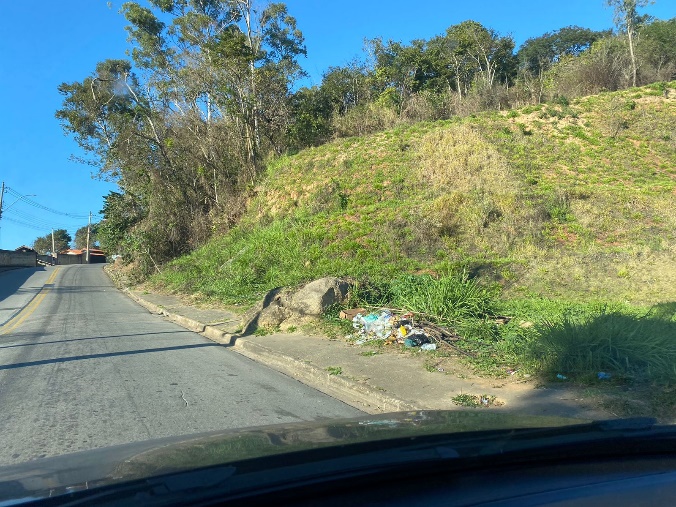 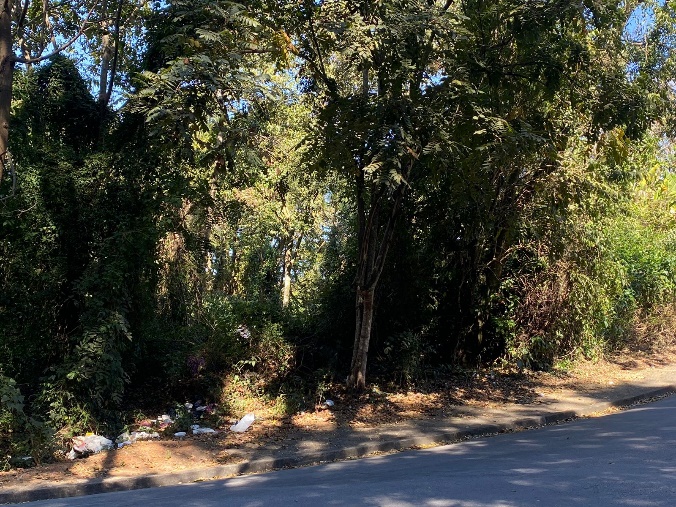 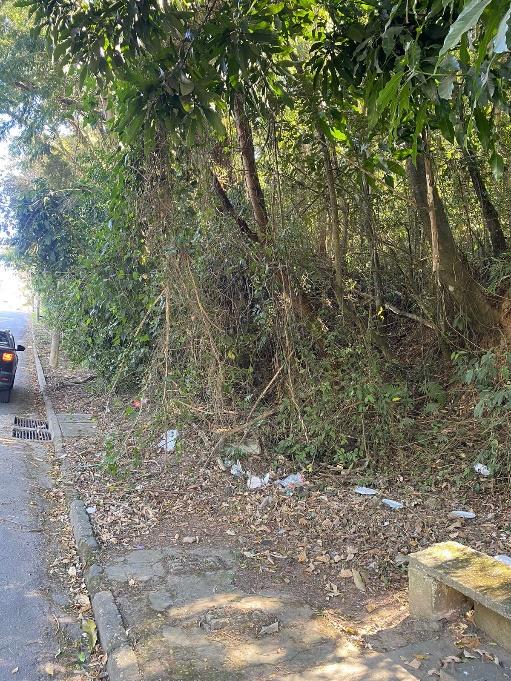 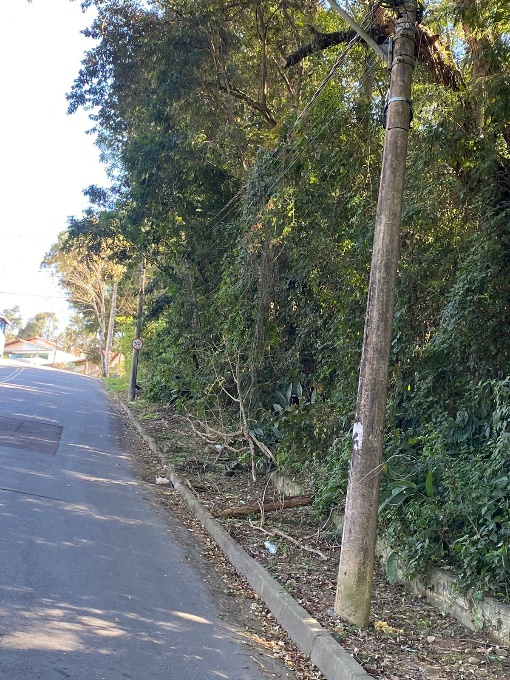 